『大　暑』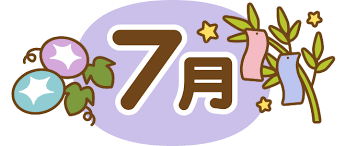 例年になく早い６月中に梅雨が明けました。６月後半の記録続きの猛暑に、夏本番の暑さを今から憂える声が聞こえてきます。公民館では、既に７割方のひまわりが咲き始め、まるで盛夏のようです。皆様方におかれましては、体調は如何でしょうか。睡眠・栄養・休養の３原則を守り、かつこまめな水分補給やエアコンの効果的な活用等で、暑い夏を乗り切っていきましょう。さて、公民館の夏は、主に小学生向けの主催事業が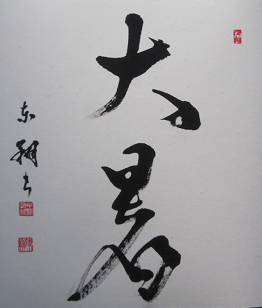 目白押しです。特に夏休み期間中は６本の講座を予定しています。6/10から公民館の各部屋の利用人数制限が緩和されたり、主に調理室で対面にならない形での飲食（但し黙食）も可能になったりするなど、いよいよ社会が「Withコロナ」にシフトし始めたようです。公民館では、従来通りのコロナ対策は継続した上で、多くの方々に主催事業に参加したり、サークル活動に汗を流したりしながら、充実した夏を過ごしていただきたいと考えています。＜お知らせ＞☆１　千草台公民館図書室「臨時休室」のお知らせ　　図書室「書架」補強工事の為、以下の日程で全面休室とさせていただきます。ご不便をおかけいたしますが、ご理解のほどよろしくお願いいたします工事期間　令和４年９月１４日（水）～１７日（土）の４日間この間の返却・予約等の対応については図書室内の掲示物「お知らせ」、配付物「臨時休室日のご案内」、「千葉市図書館ホームページ」をご覧ください。☆２　６／２８（火）に令和４年度第１回「千草台公民館運営懇談会」が開催されました。ご出席いただいた運営委員の皆様、貴重なご意見をありがとうございました！皆様からいただいたご意見を今後の公民館運営に生かしてまいりたいと思います。↓「公民館主催行事」「図書室からのお知らせ」は、P2,P3を参照ください。↓＜図書室より＞７月の購入本のお知らせ　図書室では、新刊を中心に話題の本を購入しています。７月購入予定本をお知らせします。ぜひご来館いただきお手に取っていただきたいと思います。「できる」と「できない」の間の人　樋口　直美赤と青のエスキース　青山　美智子JR時刻表7月号	折れない言葉　五木　寛之無明　今野　　敏60代一人暮らし軽やかな毎日　ショコラ87歳古い団地で愉しむひとり暮らし　多良　美智子「天気が悪いと調子が悪い」を自分で治す本　佐藤　　純" 散歩の達人日帰り山さんぽ　低山をきわめる!　旅の手帖MOOK 16"	" おうち性教育はじめます 一番やさしい!防犯・SEX・命の伝え方"　フクチ マミ" 子育て本ベストセラー100冊の「これスゴイ」を1冊にまとめた本"	江口 祐子" 60歳すぎたらやめて幸せになれる100 のこと　TJ MOOK"	 心とからだが元気になる鉄分レシピ　小田 真規子" 「お金持ち」が知っているいつも片づく部屋づくり"　広沢　かつみ くるまの娘　宇佐見 りん 宙ごはん　町田 そのこ" 夢をかなえるゾウ　0 ガネーシャと夢を食べるバク"　水野 敬也　ふたごパンダのこころコロコロ　はせがわ　ゆうじおすしやさんにいらっしゃい　おかだ　だいすけつくしちゃんとおねえちゃん　いとう　みくばあばにえがおをとどけてあげる　コーリン・アーヴァリスずっとずっとともだちだよ　若月　としこ貸出禁止の本をすくえ　アラン・グラッツぺんぎんたいそう　0.1.2.えほん　齋藤 槇おしりじまん　幼児絵本ふしぎなたねシリーズ　齋藤 槇くつくつあるけ[ﾎﾞｰﾄﾞﾌﾞｯｸ版くつくつ　あるけのほんｾｯﾄ]　林　明子めっきらもっきらどおんどん　こどものとも絵本　長谷川 摂子えんどうまめばあさんとそらまめじいさんのいそがしい毎日	松岡 享子どうしてパパとけっこんしたの?どうぶつたちそれぞれのこたえ　　桃戸 栗子作ってたのしい!かざってかわいい!季節のおりがみ　秋巻　"たつくりのおりがみ／監修"作ってたのしい!かざってかわいい!季節のおりがみ　冬巻　"たつくりのおりがみ／監修"回転ずし・レジをつくろう　まるで本物!?あそべる工作　いしかわ まりこたまごのはなし　しおたに まみこガチャガチャ・クレーンゲームをつくろう	いしかわ まりこ自動販売機・ふくびきをつくろう　いしかわ まりこアンパンマンとゆうれいせん　あんぱんまんのおはなしたんけん２　やなせ　たかしアンパンマンとさばくのたから　あんぱんまんのおはなしたんけん３	やなせ　たかしアンパンマンとたけとんぼまん　あんぱんまんのおはなしたんけん４	やなせ　たかしるるぶどからきたの？食べもの＆くらしイラスト大図鑑	きみにありがとうのおくりもの　宮野　聡子たからもののあなた　まつお　りかこあいさつ（できたよ！アンパンマン1）　やなせたかしはみがき（できたよ！アンパンマン2）　やなせたかしトイレ（できたよ！アンパンマン3）　やなせたかしおかたづけ（できたよ！アンパンマン4）	やなせたかしてあらい（できたよ！アンパンマン5）　やなせたかしおやくそく（できたよ！アンパンマン6）　やなせたかし